 Женский комплекс для дома из 3-х разных недель  http://www.tvoytrener.com/doma/doma_trenirovki_3_nedeli.php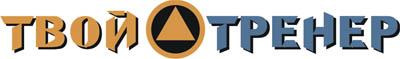 Первая неделя (суперсеты)Вторая неделя (комбинированно)Третья неделя (по кругу)ИНДИВИДУАЛЬНЫЙ КОМПЛЕКС УПРАЖНЕНИЙЗаказать индивидуальный комплекс упражнений от Тимко Ильи (автора этого тенировочного плана и всех планов на сайте) вы можете здесь:http://www.tvoytrener.com/sotrydnichestvo/kompleks_upragnenii.phpЭтот план есть в нашем приложении «ТВОЙ ТРЕНЕР»НАШИ  БЕСПЛАТНЫЕ  КНИГИОБРАЩЕНИЕ  СОЗДАТЕЛЯ САЙТАЕсли вам понравился план тренировок - поддержите проект.
Команда нашего сайта делает всё возможное, чтобы вся информация на нём была абсолютно бесплатной для вас. И я надеюсь, что так будет и дальше. Но денег, что приносит проект, недостаточно для  его полноценного развития.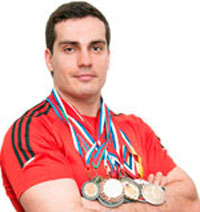 Реквизиты для перевода денег вы можете посмотреть здесь: http://www.tvoytrener.com/sotrydnichestvo/poblagodarit.php (С уважением, создатель и автор сайта Илья Тимко.)ТРЕНИРОВКА  1 (спина и грудь)1 НЕДЕЛЯ4 НЕДЕЛЯ7 НЕДЕЛЯ10 НЕДЕЛЯ13 НЕДЕЛЯ16 НЕДЕЛЯ19 НЕДЕЛЯРазминка 5–10 минутСкакалка или кардиотренажёр 5 минСкручивания лёжа на полу (4х12-18)Становая тяга со штангой на прямых ногах (4х10-12)Отжимания от пола с колен (4х10-12)Разводы с гантелями под углом 20 гр. (4х10-15)Тяга штанги в наклоне(4х10-15)Тяга одной гантели в наклоне (4х10-15)Жим гантелей под углом 30 гр (4х10-15)Пуловер лёжа с гантелей(4х10-15)Заминка 2-5 минутТРЕНИРОВКА  2 (ноги ягодицы)Разминка 5–10 минутСкакалка или кардиотренажёр 5 минПодъём ног сидя(4х12-18)Приседания со штангой на плечах  (4х10-12)Выпады с гантелями(4х10-15)Мостик лёжа на полу(4х12-18)Зашагивания с гантелями на лавку  (4х10-15)Выпады в бок(4х10-15)Наклоны со штангой на плечах  (4х10-15)Разгибание бедра на полу  (4х12-18)Заминка 2-5 минутТРЕНИРОВКА  3 (плечи и руки)Разминка 5–10 минутСкакалка или кардиотренажёр 5 минСкручивания лёжа на полу (4х12-18)Подъём ног лёжа(4х10-15)Жим штанги стоя с груди(4х10-12)Махи гантелям в стороны (4х10-15)Отжимания от лавки сзади (4х10-15)Разгибание рук с гантелями в наклоне (4х10-15)Протяжка с гантелями(4х10-15)Сгибание рук со штангой(4х10-15)Заминка 2-5 минутТРЕНИРОВКА  1 (спина и грудь)2 НЕДЕЛЯ5 НЕДЕЛЯ8 НЕДЕЛЯ11 НЕДЕЛЯ14 НЕДЕЛЯ17 НЕДЕЛЯ20 НЕДЕЛЯРазминка 5–10 минутСкакалка или кардиотренажёр 5 минСкручивания лёжа на боку (3х10-15)Становая тяга с гантелями (3х10-15)Скакалка или кардиотренажёр 5 минОтжимания от пола с колен (3х10-15)Жим штанги лёжа(3х10-15)Скакалка или кардиотренажёр 5 минТяга гантелей в наклоне(3х10-15)Пуловер лёжа с гантелей(3х10-15)Скакалка или кардиотренажёр 5 минРазводы с гантелями под углом 20 гр. (3х10-15)Тяга одной гантели в наклоне (3х10-15)Скакалка или кардиотренажёр 5-15 минЗаминка 2-5 минутТРЕНИРОВКА  2 (ноги ягодицы)Разминка 5–10 минутСкакалка или кардиотренажёр 5 минПодъём ног сидя(3х12-18)Приседания со штангой на плечах (3х10-12)Скакалка или кардиотренажёр 5 минПриседания с гантелей между ног (3х10-15)Мостик лёжа на полу(3х12-18)Скакалка или кардиотренажёр 5 минВыпады со штангой(3х10-15)Разгибание бедра на полу (3х12-18)Скакалка или кардиотренажёр 5 минВыпады в бок(3х10-15)Подъём на носки с гантелей стоя (3х15-25)Скакалка или кардиотренажёр 5-15 минЗаминка 2-5 минутТРЕНИРОВКА  3 (плечи и руки)Разминка 5–10 минутСкакалка или кардиотренажёр 5 минСкручивания лёжа на полу (3х12-18)Подъём ног лёжа(3х10-15)Скакалка или кардиотренажёр 5 минЖим гантелями сидя(3х10-12)Махи гантелями в стороны в наклоне (3х10-15)Скакалка или кардиотренажёр 5 минОтжимания от лавки сзади (3х10-15)Французский жим с гантелями лёжа (3х10-15)Скакалка или кардиотренажёр 5 минПротяжка со штангой(3х10-15)Сгибание рук с гантелями «молот» (3х10-15)Скакалка или кардиотренажёр 5-15 минЗаминка 2-5 минутТРЕНИРОВКА  1 (5 кругов)3 НЕДЕЛЯ6 НЕДЕЛЯ9 НЕДЕЛЯ12 НЕДЕЛЯ15 НЕДЕЛЯ18 НЕДЕЛЯ21 НЕДЕЛЯРазминка 5–10 минутСкручивания лёжа на полу(12-18)Приседания со штангой на плечах (12-18)Жим штанги стоя с груди(12-18)Тяга гантелей в наклоне(12-18)Выпады со штангой(12-18)Разводы с гантелями лёжа под углом 20 гр (12-18)Французский жим с гантелей стоя (12-18)Подъём ног сидя(12-18)Заминка 2-5 минутТРЕНИРОВКА  2 (5 кругов)Разминка 5–10 минутСкручивания лёжа на полу(12-18)Становая тяга со штангой на прямых ногах (12-18)Тяга штанги в наклоне(12-18)Отжимания от лавки сзади(12-18)Жим гантелей сидя(12-18)Зашагивания с гантелями на лавку (12-18)Махи гантелями в стороны(12-18)Подъём ног лёжа(12-18)Заминка 2-5 минутТРЕНИРОВКА  3 (5 кругов)Разминка 5–10 минутСкручивания лёжа на полу(12-18)Приседания с гантелей между ног (12-18)Отжимания от пола с колен(12-18)Тяга одной гантели в наклоне (12-18)Мостик лёжа на полу(12-18)Сгибания рук  со штангой стоя (12-18)Пуловер лёжа с гантелей(12-18)Подъём ног сидя(12-18)Заминка 2-5 минут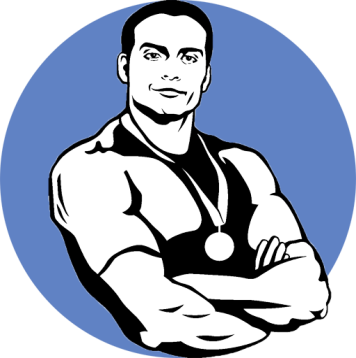 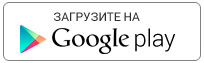 https://play.google.com/store/apps/details?id=com.tvoytrener.timkoilia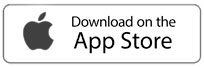 https://itunes.apple.com/ru/app/%D1%82%D0%B2%D0%BE%D0%B9-%D1%82%D1%80%D0%B5%D0%BD%D0%B5%D1%80/id1299904851?mt=8 Версия для компаhttps://yadi.sk/d/MEPa9xnB3R98By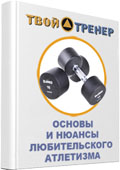 http://tvoytrener.com/kniga_tvoytrener.php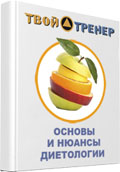 http://tvoytrener.com/kniga_tvoytrener2.phphttp://tvoytrener.com/kniga_tvoytrener3.php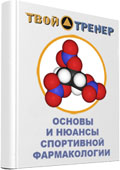 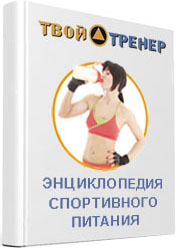 http://tvoytrener.com/kniga_tvoytrener5.php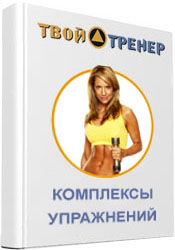 http://tvoytrener.com/kniga_tvoytrener6.phphttp://tvoytrener.com/kniga_tvoytrener4.php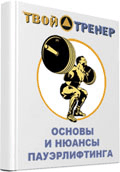 